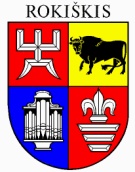 ROKIŠKIO RAJONO SAVIVALDYBĖS TARYBASPRENDIMASDĖL KELIŲ PRIEŽIŪROS IR PLĖTROS PROGRAMOS FINANSAVIMO LĖŠOMIS FINANSUOJAMŲ  VIETINĖS REIKŠMĖS VIEŠŲJŲ IR VIDAUS KELIŲ  TIESIMO, TAISYMO (REMONTO), REKONSTRAVIMO, PRIEŽIŪROS, SAUGAUS EISMO SĄLYGŲ UŽTIKRINIMO, ŠIŲ KELIŲ INVENTORIZAVIMO 2021 METAIS OBJEKTŲ SĄRAŠO PATVIRTINIMO2021 m. rugsėjo 24 d. Nr. TS-Rokiškis	Vadovaudamasi Lietuvos Respublikos vietos savivaldos įstatymo 6 straipsnio 32 punktu, 16 straipsnio 2 dalies 17 punktu, Lietuvos Respublikos kelių priežiūros ir plėtros programos finansavimo įstatymo 9 straipsnio 2 dalimi, Kelių priežiūros ir plėtros programos finansavimo lėšų naudojimo tvarkos aprašo, patvirtinto Lietuvos Respublikos Vyriausybės 2005 m. balandžio 21 d. nutarimu Nr. 447 „Dėl Lietuvos Respublikos kelių priežiūros ir plėtros programos finansavimo įstatymo įgyvendinimo“, 37 punktu, Lietuvos Respublikos Vyriausybės 2021 m. vasario 17 d. nutarimu Nr. 102 „Dėl Kelių priežiūros ir plėtros programos finansavimo lėšų naudojimo 2021 metų sąmatos patvirtinimo“, Lietuvos Respublikos susisiekimo ministro 2021 m. liepos 29 d. įsakymu Nr. 3-380 „Dėl Kelių priežiūros ir plėtros programos finansavimo lėšų savivaldybių valdomiems vietinės reikšmės keliams paskirstymo 2021 metais sąrašo patvirtinimo“, Rokiškio rajono savivaldybės taryba n u s p r e n d ž i a:1. Patvirtinti Kelių priežiūros ir plėtros programos finansavimo lėšomis finansuojamų  vietinės reikšmės viešųjų ir vidaus kelių  tiesimo, taisymo (remonto), rekonstravimo, priežiūros, saugaus eismo sąlygų užtikrinimo, šių kelių inventorizavimo 2021 metais objektų sąrašą (toliau – Sąrašas; pridedama).2. Įgalioti Rokiškio rajono savivaldybės administracijos direktorių pasirašyti finansavimo sutartį su valstybės įmone Lietuvos automobilių kelių direkcija, tikslinti Sąraše nurodytas skiriamas lėšas, planuojamų darbų ir paslaugų apimtis.3. Sprendimą skelbti Teisės aktų registre.Sprendimas per vieną mėnesį gali būti skundžiamas Regionų apygardos administraciniam teismui, skundą (prašymą) paduodant bet kuriuose šio teismo rūmuose, Lietuvos Respublikos administracinių bylų teisenos įstatymo nustatyta tvarka.Savivaldybės meras				Ramūnas GodeliauskasAugustinas BlažysRokiškio rajono savivaldybės tarybaiTEIKIAMO SPRENDIMO PROJEKTO ,,DĖL KELIŲ PRIEŽIŪROS IR PLĖTROS PROGRAMOS FINANSAVIMO LĖŠOMIS FINANSUOJAMŲ  VIETINĖS REIKŠMĖS VIEŠŲJŲ IR VIDAUS KELIŲ  TIESIMO, TAISYMO (REMONTO), REKONSTRAVIMO, PRIEŽIŪROS, SAUGAUS EISMO SĄLYGŲ UŽTIKRINIMO, ŠIŲ KELIŲ INVENTORIZAVIMO 2021 METAIS OBJEKTŲ SĄRAŠO PATVIRTINIMO“ AIŠKINAMASIS RAŠTAS2021 m. rugsėjo 7 d.RokiškisSprendimo projekto tikslai ir uždaviniai. Šiuo sprendimo projektu Rokiškio rajono savivaldybės tarybai teikiama patvirtinti Kelių priežiūros ir plėtros programos finansavimo lėšomis finansuojamų  vietinės reikšmės viešųjų ir vidaus kelių  tiesimo, taisymo (remonto), rekonstravimo, priežiūros, saugaus eismo sąlygų užtikrinimo, šių kelių inventorizavimo 2021 metais objektų sąrašą. Objektų sąraše nurodoma, kokius darbus planuojama atlikti panaudojant gautas papildomas Kelių priežiūros ir plėtros priogramos lėšas.  Teisinio reglamentavimo nuostatos. Lietuvos Respublikos Vyriausybės 2021 m. vasario 17 d. nutarimu Nr. 102 „Dėl Kelių priežiūros ir plėtros programos finansavimo lėšų naudojimo 2021 metų sąmatos patvirtinimo“, Lietuvos Respublikos susisiekimo ministro 2021 m. liepos 29 d. įsakymu Nr. 3-380 „Dėl Kelių priežiūros ir plėtros programos finansavimo lėšų savivaldybių valdomiems vietinės reikšmės keliams paskirstymo 2021 metais sąrašo patvirtinimo“, Rokiškio rajono savivaldybės tarybos 2020 m. kovo 27 d. sprendimas Nr. TS-60 „Dėl Rokiškio rajono savivaldybės tarybos 2019 m. balandžio 26 d. sprendimo Nr. TS-102 „Dėl Rokiškio rajono savivaldybės vietinės reikšmės kelių, gatvių ir takų statybos, rekonstrukcijos ar remonto 2019-2021 m. prioritetinio sąrašo patvirtinimo“ pakeitimo“.Sprendimo projekto esmė. Lietuvos Respublikos susisiekimo ministro įsakymu Rokiškio rajono savivaldybei 2021 metais papildomai skiriama 310,0 tūkst. eurų Kelių priežiūros ir plėtros programos lėšų. Paskirstant šias lėšas turi būti laikomasi Kelių priežiūros ir plėtros programos finansavimo lėšų naudojimo tvarkos aprašo 34 punkto reikalavimų, t. y. ne mažiau kaip 58 proc. lėšų skiriama vietinės reikšmės keliams tiesti, rekonstruoti ir kapitališkai remontuoti; ne mažiau kaip 5 proc. lėšų turi būti naudojama saugaus eismo priemonėms vietinės reikšmės keliuose finansuoti. Vadovaujantis galiojančiu Rokiškio rajono savivaldybės vietinės reikšmės kelių, gatvių ir takų statybos, rekonstrukcijos ar remonto 2019-2021 m. prioritetinio sąrašu, 202,8 tūkst. eurų numatoma skirti Rokiškio miesto Aušros gatvės rekonstravimui. Iš jų 43,4 tūkst. eurų būtų skirta eismo saugumo priemonėms gatvėje įrengti (gatvės apšvietimui, greičio mažinimo kalneliui ir saugumo salelei). Likusius 107,2 tūkst. eurų numatoma skirti seniūnijų vietinės reikšmės kelių su žvyro danga priežiūrai. Už šias lėšas seniūnijos pagal savo poreikius ir prioritetus galėtų atlikti papildomus žvyrkelių greideravimo, žvyravimo, pakelių tvarkymo ir panašius darbus.Laukiami rezultatai:teigiami – pagerės kelių ir gatvių būklė;Finansavimo šaltiniai ir lėšų poreikis. Kelių priežiūros ir plėtros programa. Suderinamumas su Lietuvos Respublikos galiojančiais teisės norminiais aktaisProjektas neprieštarauja galiojantiems teisės aktams.Antikorupcinis vertinimas. Teisės akte nenumatoma reguliuoti visuomeninių santykių, susijusių su LR korupcijos prevencijos įstatymo 8 straipsnio 1 dalyje numatytais veiksniais, todėl teisės aktas nevertintinas antikorupciniu požiūriu. Statybos ir infrastruktūros plėtros skyriaus vyriausiasis specialistas 				Augustinas Blažys